LOUNASLISTA VIIKKO 25MAANANTAIbroileripasta (l)TIISTAIPappilan lihapata lähituotetusta naudasta (m,g)kasvissosekeitto (l,g)KESKIVIIKKOkaalikääryleet (m,g)varhaisperunatTORSTAIpaneroitua broileria (m)mäiskyperunatkylmä kastike (l)letut (l)PERJANTAISuljettu, hyvää juhannusta!Lounaan hintaan sisältyy salaattiannos, ruokajuomat, leivät sekä kahvi tai tee.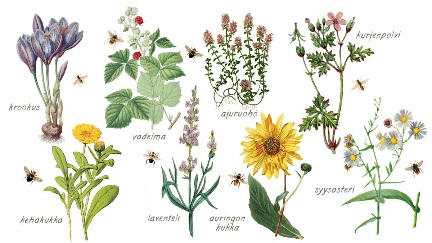 